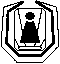 INSTITUT ZA NEONATOLOGIJUBEOGRAD, Ul. kralja Milutina br.50Telefoni:  Direktor Instituta         3615-049Pomoćnik direktora         3615-046Fax: 3619-045  -  E-mail: office@neonatologija.rsBroj: 937/10      Datum: 15.05.2019.Na osnovu člana 63 stav 1 Zakona o javnim nabavkama (''Sl. glasnik RS'', br. 124/12, 14/15 i 68/15), vrši se izmena  i dopuna konkursne dokumentacije za nabavku laboratorijskog potrošnog materijala u  otvorenom postupku javne nabavke broj 6/2019, objavljena na Portalu javnih nabavki i Internet stranici naručioca, dana 24.04.2019. godine na sledeći način:U Konkursnoj dokumentaciji Menja se opis predmeta nabavke za Partiju 18:Umesto:Spoljašnja kontrola kvaliteta za kliničku hemiju, šestomesečna, humani serum bez konzervansa, obuhvaćeni analiti: glukoza, bilirubin ukupan, bilirubin direktan, kalijum, natrijum, urea, kreatinin, kalcijum, kalcijum jonizovani, fosfor, AST, ALT, ALP, γGT, ukupni proteini, albumin, osmolalnostUslovi: dostavljanje izveštaja u roku od 7 dana, izveštaj koji sadrži statističku analizu podataka u poređenju sa istim metodama i instrumentima, dobijanje sertifikata od strane organizatora, potrebne metode su navedene u tehničkoj specifikaciji)Upisuje se:Spoljašnja kontrola kvaliteta za kliničku hemiju, humani serum bez konzervansa, obuhvaćeni analiti: glukoza, bilirubin ukupan, bilirubin direktan, kalijum, natrijum, urea, kreatinin, kalcijum, kalcijum jonizovani, fosfor, AST, ALT, ALP, γGT, ukupni proteini, albumin, osmolalnostUslovi: dostavljanje izveštaja u roku od 7 dana, izveštaj koji sadrži statističku analizu podataka u poređenju sa istim metodama i instrumentima, dobijanje sertifikata od strane organizatora, potrebne metode su navedene u tehničkoj specifikaciji)	OBRAZAC 1-----------------------------------------------  (Naziv ponuđača)Br:__________________________Datum:_______________________(popunjava ponuđač)ObrazacP O N U D EPREDMET: javna nabavka laboratorijskog  potrošnog materijala u otvorenom postupku br. 6/2019I PODACI O PONUĐAČUII NAVESTI PODATKE O TOME DA LI SE PONUDA PODNOSI SAMOSTALNO ILI KAO ZAJEDNIČKA PONUDA ILI SA PODIZVOĐAČEM1. Samostalno 2. Sa podizvođačem ______________________________________ ______________________________________ (upisati osnovne podatke o podizvođaču) 3. Kao zajedničku ponudu ______________________________________ ______________________________________ (upisati osnovne podatke o zajedničkim ponuđačima)III ROK VAŽENJA PONUDE IZRAŽEN U BROJU DANA OD DANA OTVARANJA PONUDE JE______DANA (ne može biti kraći od 120 dana)       IV   PODACI O PODIZVOĐAČUNAPOMENE: - Ukoliko će izvršenje nabavke delimično biti povereno većem broju podizvođača/ podisporučioca, obrazac kopirati u dovoljnom broju primeraka. - Obavezno upisati procenat učešća podizvođača/podisporučioca u predmetnoj nabavci i deo predmeta nabavke koji se vrši preko podizvođača/podisporučioca. - Ukoliko ponuđač ne namerava da izvršenje dela predmeta javne nabavke delimično poveri podizvođaču/podisporučioca, ovaj obrazac ne treba popunjavati.MP	______________________(pečat i potpis ovlašćenog lica ponuđača)       V      PODACI O ČLANU GRUPE PONUĐAČANAPOMENA: - Obrazac kopirati ukoliko ponudu dostavlja veći broj članova grupe. - Ukoliko ponudu ne podnosi grupa ponuđača, ovaj obrazac ne treba popunjavati.						                                                                  MP	______________________                                                                                            (pečat i potpis ovlašćenog lica ponuđača)VI OBRAZAC PONUDE POPUNITI, OVERITI PEČATOM I POTPISATI, ČIME SE POTVRĐUJE DA SU TAČNI PODACI KOJI SU U ISTOM NAVEDENI													OBRAZAC 2OBRAZAC STRUKTURE CENEUPUTSTVO ZA POPUNU OBRASCA:obrazac popuniti uredno i čitko u skladu sa numerisanim kolonama,stopu pdv-a naznačiti radi evidenciji visine stope prema vrsti roba,kolone 5, 6 i 7 popuniti u skladu sa zakonskim propisima iz te oblasti,u kolonu 11 i 12 uključiti rabat u koliko je odobren,u napomeni navesti osnov odobrene bonifikacije (rabata) za kupca.			MP.			______________________	                                                 	(pečat i potpis ovlašćenog lica ponuđača)INSTITUT ZA NEONATOLOGIJUBEOGRAD, Ul. kralja Milutina br.50Telefoni:  Direktor Instituta        3615-049 Pomoćnik direktora    3615-046Fax: 3619-045  -  E-mail: office@neonatologija.rsBroj: Datum: PREDLOGU G O V O R AZaključen izmedju ugovornih stranaka:1. INSTITUTA ZA NEONATOLOGIJU, Beograd, Ul. kralja Milutina br. 50 (u daljem tekstu: kupac), koga zastupa direktor Prim. dr sci. med Milica Ranković Janevski i2. _____________________________________________________________________________________________________________________(u daljem tekstu: prodavac) koga zastupa direktor_____________________________________PREDMET UGOVORAČlan 1.Predmet ovog ugovora je kupoprodaja laboratorijskog potrošnog materijala prema ponudi prodavca br. _______ od __________ god. (zavedena kod kupca), dostavljenoj po pozivu objavljenom na Portalu javnih nabavki i Portalu službenih glasila Republike Srbije i baza propisa i prihvaćenoj odlukom direktora kupca br. ___________ od __________godine.CENAČlan 2.Cena proizvoda utvrđena je ponudom prodavca iz člana 1. ovog ugovora u sledećim iznosima za tražene količine:Cene iz stava 1. ovog člana su u neto iznosu bez uračunatog poreza na dodatu vrednost i fiksne su do kraja ugovorenog perioda.Ukupna vrednost predmeta kupoprodaje shodno stavu 1 ovog člana iznosi______________ din., bez PDV-aROK I NAČIN PLAĆANJAČlan 3.Kupac se obavezuje da plaćanje robe, koja je predmet ovog ugovora vrši po prijemu iste i ispostavljenoj fakturi prema vrsti i količini primljene robe u roku od _______ dana od dana prijema fakture,u skladu sa ponudom prodavca iz člana 1. ovog ugovora uplatom na tekući račun broj _________________________ koji se vodi kod_____________________________.Izvršilac se obavezuje da fakturu dostavi u roku od 3 (tri) radna dana od dana registracije u Centralnom registru faktura.Dužničko-poverilački odnos između ugovornih strana nastaje danom prijema isporuke.U slučaju da se faktura ne slaže sa vrstom i količinom primljene robe ili ima drugih nedostataka zbog čega se smatra neispravnom, kupac je dužan fakturu odmah, a najkasnije u roku od 3 dana po prijemu, da vrati prodavcu uz pismeno obrazloženje.U slučaju da kupac ospori isporuku robe, kako količinski, tako i njenu ispravnost, nesporni deo isporuke će se isplatiti u roku iz člana 3. ovog ugovora, a sporni u istom roku po otklanjanju neispravnosti.Rokovi plaćanja faktura i korišćenja ugovorenih bonifikacija (kassa sconto i dr.) u korist kupca teku od dana dostave ispravne fakture za nesporne isporuke u pogledu kvaliteta, vrste i količine isporučene robe.Ugovorene jedinične cene važe i za više, odnosno manje prijavljene i isporučene količine proizvoda, ako ne prelazi 5% od ugovorenih količina robe.ROK ISPORUKEČlan 4.Roba se isporučuje mesečno u dogovorenim količinama.Kupac i prodavac se u toku važenja ovog ugovora mogu sporazumeti i o drugačijoj dinamici isporuke o čemu sačinjavaju poseban aneks ovog ugovora.Kupac se obavezuje da svoje potrebe za robom naznačene u članu 2. ovog ugovora prijavi prodavcu pismenim putem do petog u mesecu, a prodavac da istu isporuči u roku do 24 časa.Roba koja je predmet ovog ugovora isporučuje se F-co magacin kupca.Prodavac se obavezuje da u periodu od dana zaključenja ovog ugovora do isteka roka iz člana 11. isporuči kupcu celokupnu ugovorenu količinu robe.Produženje roka isporuke iz stava 3. ovog člana moguće je samo u slučaju više sile.FINANSIJSKO OBEZBEĐENJEČlan 5.Sredstvo finansijskog obezbeđenja koje dostavlja izabrani ponuđač prilikom zaključenja ugovoraza dobro izvršenje posla ZA SVAKU PARTIJU POJEDINAČNO će biti:- BLANKO MENICA, potpisana i overena, sa meničnim ovlašćenjem na popunu u visini od 10% od ukupne vrednosti ugovora bez poreza, sa rokom važenja 30 dana dužim od roka važenja ugovora, odnosno ukupnog izvršenja svih ugovorenih obaveza.Predmetna menica za dobro izvršenje posla, aktiviraće se u slučaju da ponuđač ne izvršava ugovorene obaveze u rokovima i na način predviđen ugovorom.Menica za dobro izvršenje posla biće vraćena ponuđaču po isteku roka važenja menice.Uz odgovarajuću menicu izabrani ponuđač je dužan da dostavi i sledeće dokumenta:- menično ovlašćenje- fotokopiju kartona deponovanih potpisa- fotokopiju OP obrasca (obrasca sa navođenjem lica ovlašćenih za zastupanje ponuđača) - fotokopiju overenog zahteva za registraciju menica od strane poslovne banke.KVALITET I KOLIČINEČlan 6.Kvalitet proizvoda koji su predmet ovog ugovora mora u potpunosti odgovarati:važećim domaćim ili medjunarodnim standardima za tu vrstu robe,uverenjima o kvalitetu i atestima dostavljenim uz ponudu prodavcadostavljenim uzorcima proizvodaKupac je ovlašćen da vrši kontrolu kvaliteta isporučene robe u bilo koje vreme i bez prethodne najave na mestu prijema, tokom ili posle isporuke, sa pravom da uzorke proizvoda iz bilo koje isporuke dostavi nezavisnoj specijalizovanoj instituciji radi analize.U slučaju kada nezavisna specijalizovana institucija utvrdi odstupanje od ugovorenog kvaliteta proizvoda, troškovi analize padaju na teret prodavca.Kvalitativni prijem robe vrši se prilikom prijema u magacinu kupca u prisustvu prodavca.Eventualna reklamacija od strane kupca na isporučene količine mora biti sačinjena u pisanoj formi i dostavljen kupcu u roku od 3 dana.Ukoliko bilo koja isporuka ne zadovolji dogovorenu količinu robe ili kvalitet, prodavac je u obavezi da istu dostavi u traženoj količini, odnosno zameni ispravnom u roku od 7 dana, od dana prijema reklamacije.VIŠA SILAČlan 7.Nastupanja više sile oslobadja od odgovornosti ugovorene strane za kašnjenje u izvršenju ugovorenih obaveza. O datumu nastupanja, trajanju i datumu prestanka više sile, ugovorene strane su obavezne da jedna drugu obaveste pismenim putem u roku od 24 časa.SPOROVIČlan 8.Ugovorene strane su se sporazumevale da se eventualni sporovi po ovom ugovoru rešavaju sporazumno. U protivnom ugovaraju stvarnu i mesnu nadležnost Trgovinskog suda u Beogradu.RASKID UGOVORAČlan 9.Ugovorna strana nezadovoljna ispunjenjem ugovorenih obaveza druge ugovorne strane može zahtevati raskid ugovora po uslovom da je svoje ugovorne obaveze u potpunosti blagovremeno izvršila.Raskid ugovora se zahteva pismenim putem sa raskidnim rokom od 15 dana.Plaćanje po ovom Ugovoru u 2019. godini vršiće se do nivoa sredstava obezbeđenih Finansijskim planom za 2019. godinu, za ove namene. Za obaveze koje po ovom Ugovoru dospevaju u 2020. godini Naručilac će izvršiti plaćanje dobara Dobavljaču, po obezbeđivanju finansijskih sredstava usvajanjem Finansijskog plana za 2020. godinu ili donošenjem Odluke o privremenom finansiranju. U suprotnom Ugovor prestaje da važi bez naknade štete zbog nemogućnosti preuzimanja i plaćanja obaveza od strane Naručioca.PRIMENA ZAKONAČlan 10.Na sve što nije određeno ovim ugovorom, primenjivaće se Zakon o obligacionim odnosima.STUPANJE NA SNAGU I TRAJANJE UGOVORAČlan 11.Ovaj ugovor stupa na snagu danom potpisivanja obe ugovorne strane.Ugovor se zaključuje na odredjeno vreme u trajanju od 12 meseci.ZAVRŠNE ODREDBEČlan 12.Ovaj ugovor je sačinjen u 4 istovetna primerka od kojih po 2 za svaku ugovornu stranu.PRODAVAC                               					KUPAC       ____________________________			__________________________ Prim. dr sci. med  Milica Ranković JanevskiPONUĐAČ(Poslovno ime ili skraćeni naziv iz odgovarajućeg registra)SedišteUlicaibrojSedišteMestoSedišteOpštinaLice ovlašćeno za potpisivanje  ugovoraOsoba za kontaktTelefon/fakse-mail:Telefaks:Tekući račun – BankaMatični broj Registarski brojŠifra delatnostiPIBPoslovno ime podizvođača/podisporučiocaSedišteUlica i brojSedišteMestoSedišteOpštinaZakonski zastupnik/Odgovorno liceLice za kontaktTelefone-mail:   Telefaks:      Tekući račun – BankaMatični broj Registracioni brojŠifra delatnosti                     Poreski indetifikacionibroj podizvođača/ podisporučiocaProcenat ukupne vrednosti nabavke koji će se poveritipodizvođaču/podisporučiocuu predmetnoj javnoj nabavci      __________%      __________%Deo predmeta nabavke koji sevrši preko podizvođača/podisporučiocaPoslovno ime člana grupeSedišteUlicaibrojSedišteMestoSedišteOpštinaZakonski zastupnik/Odgovorno liceOsoba za kontaktTelefone-mail:Telefaks:Tekući račun – BankaMatični broj Registarski brojŠifra delatnostiPoreski indetifikacionibroj podizvođača/podisporučiocaRedni brojVrsta materijala Vrsta materijala Jedinica mereJedinica mereUkupna količinaUkupna količinaProizvođačProizvođačCena u din/jed. mereCena u din/jed. mereVrednostVrednostPartija 11)Liofilizirani humani kontrolni serum za kontrolu kvaliteta različitih kvantitativnih testova za supstrate i elektrolite (navedenih u tehničkoj specifikaciji)-normalni nivoi à 5mLLiofilizirani humani kontrolni serum za kontrolu kvaliteta različitih kvantitativnih testova za supstrate i elektrolite (navedenih u tehničkoj specifikaciji)-normalni nivoi à 5mLflfl55Partija 1Partija 1Ukupno:Ukupno:Partija 2 Biohemijski reagensi Biohemijski reagensi1)Liofilizirani humani kontrolni serum za kontrolu kvaliteta različitih kvantitativnih testova za supstrate i elektrolite (navedenih u tehničkoj specifikaciji)-normalni nivoi à 5mLLiofilizirani humani kontrolni serum za kontrolu kvaliteta različitih kvantitativnih testova za supstrate i elektrolite (navedenih u tehničkoj specifikaciji)-normalni nivoi à 5mL,fl,fl20202)Liofilizirani multiparametarski humani kalibracioni serum za supstrate, enzime i elektrolite (navedenih u tehničkoj specifikaciji)-normalni nivoi à 5 mLLiofilizirani multiparametarski humani kalibracioni serum za supstrate, enzime i elektrolite (navedenih u tehničkoj specifikaciji)-normalni nivoi à 5 mLflfl16163)Glukoza,metoda:glukoza oksidaza (GOD/ PAP)  sc a 200 mLGlukoza,metoda:glukoza oksidaza (GOD/ PAP)  sc a 200 mLmLmL100010004)Kreatinin, metoda: enzimski sa kreatininazom i sarkozin oksidazomKreatinin, metoda: enzimski sa kreatininazom i sarkozin oksidazommLmL3203205)AST, metoda: kinetička UV, Tris pufer, bez piridoksalfosfata, (IFCC/SFBC) AST, metoda: kinetička UV, Tris pufer, bez piridoksalfosfata, (IFCC/SFBC) mLmL8008006)ALT, metoda: kinetička UV, Tris pufer, bez piridoksalfosfata, (IFCC/SFBC) ALT, metoda: kinetička UV, Tris pufer, bez piridoksalfosfata, (IFCC/SFBC) mLmL7007007)ALP, metoda: p-NPP, AMP pufer   ALP, metoda: p-NPP, AMP pufer   mLmL8008008)Gama GT, (Gama glutamil transferaza), metoda: kinetička kolorimetrijska, karboksilni supstrat (IFCC)Gama GT, (Gama glutamil transferaza), metoda: kinetička kolorimetrijska, karboksilni supstrat (IFCC)mLmL6006009)Albumin, metoda:bromkrezolzeleno Albumin, metoda:bromkrezolzeleno mLmL50050010)Proteini, metoda:biuret Proteini, metoda:biuret mLmL50050011)Urea, metoda: ureaza/glutamat dehidrogenaza (GLDH), kinetički Urea, metoda: ureaza/glutamat dehidrogenaza (GLDH), kinetički mLmL1500150012)Fosfor, metoda: fosfomolibdat UV Fosfor, metoda: fosfomolibdat UV mLmL80080013)Kalcijum, metoda: arsenazo IIIKalcijum, metoda: arsenazo IIImLmL60060014)Magnezijum, metoda: kalmagitMagnezijum, metoda: kalmagitmLmL20020015)Proteini u urinu i likvoru, metoda: pirogalol crvenoProteini u urinu i likvoru, metoda: pirogalol crvenomLmL200200Partija 2Partija 2Ukupno:Ukupno:Partija 3Potrošni materijal za biohemijski analizator Mindray BS 240Potrošni materijal za biohemijski analizator Mindray BS 2401)Deterdžent CD80 fl á 2LDeterdžent CD80 fl á 2Lkomkom16162)Reagens boce á 20mLReagens boce á 20mLkomkom10103)Posude za Hitachi  A500Posude za Hitachi  A500komkom30003000Partija 3Partija 3Ukupno:Ukupno:Partija 4Eliza testovi Eliza testovi 1)ELIZA testovi za Citomegalo virus Ig G – kvantitativno, mogućnost aplikacije na ELIZA aparat STAT-FAX 303+ELIZA testovi za Citomegalo virus Ig G – kvantitativno, mogućnost aplikacije na ELIZA aparat STAT-FAX 303+scsc222)ELIZA testovi za Citomegalo virus Ig M – kvantitativno, mogućnost aplikacije na ELIZA aparat STAT-FAX 303+ELIZA testovi za Citomegalo virus Ig M – kvantitativno, mogućnost aplikacije na ELIZA aparat STAT-FAX 303+scsc223)ELIZA testovi za Toxoplasma gondii IgG –kvantitativno, mogućnost aplikacije na ELIZA aparat STAT-FAX 303+ELIZA testovi za Toxoplasma gondii IgG –kvantitativno, mogućnost aplikacije na ELIZA aparat STAT-FAX 303+scsc224)ELIZA testovi za Toxoplasma gondii IgM –kvantitativno, mogućnost aplikacije na ELIZA aparat STAT-FAX 303+ELIZA testovi za Toxoplasma gondii IgM –kvantitativno, mogućnost aplikacije na ELIZA aparat STAT-FAX 303+scsc225)RF – absorbens - T – 200 za ELIZA testoveRF – absorbens - T – 200 za ELIZA testoveflfl446)Referentni serum za CMV Ig MReferentni serum za CMV Ig Mflfl11Partija 4Partija 4Ukupno:Ukupno:Partija 51)Urin trake 10-11 parametara (Postojanje zaštite od interferencije askorbinske kiseline na poljima za glukozu i krv)Urin trake 10-11 parametara (Postojanje zaštite od interferencije askorbinske kiseline na poljima za glukozu i krv)komkom300300Partija 5Partija 5Ukupno:Ukupno:Partija 6Partija 6Reagensi i potrošni materijal za jonselektivni analizator Roche 9180Reagensi i potrošni materijal za jonselektivni analizator Roche 91801)1)Reagent SnapPak za analizator 9180 sa sigurnosnim čipomReagent SnapPak za analizator 9180 sa sigurnosnim čipomkomkom442)2)Conditioner za jonselektivni analizator Roche 9180Conditioner za jonselektivni analizator Roche 9180flfl11Partija 6Partija 6Ukupno:Ukupno:Partija 7Partija 7Reagensi i potrošni materijal za osmometar OSMOMAT 030Reagensi i potrošni materijal za osmometar OSMOMAT 0301)1)Referentni rastvor 290mOsmol/kg za analizator OSMOMAT 030Referentni rastvor 290mOsmol/kg za analizator OSMOMAT 030ampamp1010Partija 7Partija 7Ukupno:Ukupno:Partija 8Partija 8Reagensi i potrošni materijal za gasni analizator - RadiometarReagensi i potrošni materijal za gasni analizator - Radiometar1)1)Cleaning sol à 200 ml (ref. 944-126) za gasni analizator: Radiometar ABL 835/837Cleaning sol à 200 ml (ref. 944-126) za gasni analizator: Radiometar ABL 835/837flfl332)2)Kalibracioni rastvor 1 à 200 ml (ref. 944-128) za gasni analizator: Radiometar ABL 835/837Kalibracioni rastvor 1 à 200 ml (ref. 944-128) za gasni analizator: Radiometar ABL 835/837flfl15153)3)Kalibracioni rastvor 2 à 200 ml (ref. 944-129) za gasni analizator: Radiometar ABL 835/837Kalibracioni rastvor 2 à 200 ml (ref. 944-129) za gasni analizator: Radiometar ABL 835/837flfl884)4)Rinse solution à 600 ml (ref. 944-132) za gasni analizator: Radiometar ABL 835/837Rinse solution à 600 ml (ref. 944-132) za gasni analizator: Radiometar ABL 835/837flfl70705)5)Clot catcher à 250 kom (ref. 906-020)  za gasni analizator Radiometar ABL 835/837 à 250 komClot catcher à 250 kom (ref. 906-020)  za gasni analizator Radiometar ABL 835/837 à 250 kompakpak336)6)Cal gas 1 (34 bara) za gasni analizator Radiometar ABL 835/837Cal gas 1 (34 bara) za gasni analizator Radiometar ABL 835/837pakpak227)7)Cal gas 2 (34 bara) za gasni analizator Radiometar ABL 835/837Cal gas 2 (34 bara) za gasni analizator Radiometar ABL 835/837pakpak118)8)Hipohlorit sol.  à 100 mL (ref. 943-906)- za gasni analizator: Radiometar ABL 835/837Hipohlorit sol.  à 100 mL (ref. 943-906)- za gasni analizator: Radiometar ABL 835/837flfl119)9)Qualicheck 5 (nivo 2)Qualicheck 5 (nivo 2)pakpak11Partija 8Partija 8Ukupno:Ukupno:Partija 9Partija 9Reagensi i potrošni materijal za gasni analizator - Roche Cobas b 121Reagensi i potrošni materijal za gasni analizator - Roche Cobas b 1211)1)C1 Kalibracioni rastvor 1C1 Kalibracioni rastvor 1scsc662)2)C2 Kalibracioni rastvor 2C2 Kalibracioni rastvor 2scsc663)3)C3 Fluid pack 3 C3 Fluid pack 3 scsc994)4)Combitrol TS level 2, 30komCombitrol TS level 2, 30komscsc11Partija 9Partija 9Ukupno:Ukupno:Partija 10Partija 10Reagensi i potrošni materijal za hematološke analizatore ABX Horiba Reagensi i potrošni materijal za hematološke analizatore ABX Horiba 1)1)ABX Minidil LMG à 20 LABX Minidil LMG à 20 Lkantakanta36362)2)ABX Minilyse à 1LABX Minilyse à 1Lflfl553)3)ABX Alphalyse à 0,4 LABX Alphalyse à 0,4 Lflfl18184)4)ABX Miniclean à 1 LABX Miniclean à 1 Lflfl71715)5)ABX Lysebio à 1 L za aparat Horiba MicrosemiABX Lysebio à 1 L za aparat Horiba Microsemiflfl996)6)ABX-CRP Rea za hematološki analizator ABX Micros CRP-200ABX-CRP Rea za hematološki analizator ABX Micros CRP-200scsc54547)7)ABX CRP 50/100 za aparat Horiba MicrosemiABX CRP 50/100 za aparat Horiba Microsemiscsc40408)8)Hematološka kontrolna krv (normal) za hematološki analizator ABX Micros CRP-200Hematološka kontrolna krv (normal) za hematološki analizator ABX Micros CRP-200flfl449)9)Hematološka kontrolna krv (normal) sa CRP-om za hematološki analizator ABX Micros CRP-200 (Minotrol CRP)Hematološka kontrolna krv (normal) sa CRP-om za hematološki analizator ABX Micros CRP-200 (Minotrol CRP)flfl3310)10)Minoclair   à 0,5 LMinoclair   à 0,5 Lflfl6611)11)Kivete za krvne slike EDTAKivete za krvne slike EDTAkomkom1400014000Partija 10Partija 10Ukupno:Ukupno:Partija 11Partija 11HemikalijeHemikalije1)1)Sol GimsaSol GimsamLmL100010002)2)Sol MayGrinvaldSol MayGrinvaldmLmL200020003)3)Imerziono ulje za mikroskopiranjeImerziono ulje za mikroskopiranjemLmL1001004)4)Hlorovodonična kiselina, koncHlorovodonična kiselina, koncLL445)5)EtarEtarLL116)6)Pandy reagens za proteine u likvoruPandy reagens za proteine u likvoruLL22Partija 11Partija 11Ukupno:Ukupno:Partija 12Partija 12STAKLO I METALSTAKLO I METAL1)1)Kivete za bilirubinometar (za aparat Reichert Unistat)       (kutija od 51 komad)Kivete za bilirubinometar (za aparat Reichert Unistat)       (kutija od 51 komad)kutkut112)2)Mikroskopske ljuspice 24 x 24Mikroskopske ljuspice 24 x 24komkom200020003)3)Čaše laboratorijske sa izlivom, niska forma à 1000 mLČaše laboratorijske sa izlivom, niska forma à 1000 mLkomkom334)4)Levak obični, kratka cev  Ø 40Levak obični, kratka cev  Ø 40komkom555)5)Reagens boca sa čepom bela, usko grlo à 50 mL, puni čepReagens boca sa čepom bela, usko grlo à 50 mL, puni čepkomkom10106)6)Graduisane pipete à 10 mL s potpunim ispustom, podela 0,1 mLGraduisane pipete à 10 mL s potpunim ispustom, podela 0,1 mLkomkom10107) 7) Menzura za merenje, visoki oblik, graduirana á 100 mLMenzura za merenje, visoki oblik, graduirana á 100 mLkomkom228)8)Balon sa šlifom, ravno dno à 1000 mL NB 29/32Balon sa šlifom, ravno dno à 1000 mL NB 29/32komkom119)9)Epruvete staklene sa zapušačem Ø 16/100Epruvete staklene sa zapušačem Ø 16/100komkom40040010)10)Sahatno staklo Ø 50Sahatno staklo Ø 50komkom202011)11)Čaša od 2 LČaša od 2 Lkomkom11Partija 12Partija 12Ukupno:Ukupno:Partija 13Partija 13PLASTIKAPLASTIKA1)1)Mikrotube à 0,4 mL, tip „Beckmann“, transparentna plastikaMikrotube à 0,4 mL, tip „Beckmann“, transparentna plastikakomkom300030002)2)Mikrotube à 1,5 mL, tip „Eppendorf“, sa ravnim čepom i poljem za obeležavanjeMikrotube à 1,5 mL, tip „Eppendorf“, sa ravnim čepom i poljem za obeležavanjekomkom300030003)3)Mikrotube à 0,5 mL, tip „Eppendorf“, sa ravnim čepom Mikrotube à 0,5 mL, tip „Eppendorf“, sa ravnim čepom komkom100010004)4)Nastavci za automatske pipete– mikrokapilarni za pipetiranje gela,          zapremina 1-200μL (tip SOCOREX ref.3080200GR ili ekvivalent )Nastavci za automatske pipete– mikrokapilarni za pipetiranje gela,          zapremina 1-200μL (tip SOCOREX ref.3080200GR ili ekvivalent )komkom560056005)5)Epruvete  Ø 16/100, 10mL sa zapušačem (sterilna)Epruvete  Ø 16/100, 10mL sa zapušačem (sterilna)komkom7507506)6)Epruvete Ø  17/105, 12mL konusna graduisana sa zapušačem (sterilna)Epruvete Ø  17/105, 12mL konusna graduisana sa zapušačem (sterilna)komkom8108107)7)Epruvete à 3 ml sa EDTAEpruvete à 3 ml sa EDTAkomkom180018008)8)Epruvete à 2 ml sa citratomEpruvete à 2 ml sa citratomkomkom1001009)9)Transferpettor seals za transfer pipetu Brand vol.100 µL (ref. 701924 ili ekvivalent)Transferpettor seals za transfer pipetu Brand vol.100 µL (ref. 701924 ili ekvivalent)komkom3310)10)Filter papir Ø125 mm, srednja propustljivost, 4-12µmFilter papir Ø125 mm, srednja propustljivost, 4-12µmkomkom10010011)11)Plavi nastavci za automatske pipete à 100-1000 µLPlavi nastavci za automatske pipete à 100-1000 µLkomkom50050012)12)Plastične epruvete Ø12/75 4 mLPlastične epruvete Ø12/75 4 mLkomkom50050013)13)Automatska pipeta varijabilna 10-100µLAutomatska pipeta varijabilna 10-100µLkomkom11Partija 13Partija 13Ukupno:Ukupno:Partija 14Partija 14Testiranje RSV virusaTestiranje RSV virusa1)1)Brzi hromatografski imunoesej za direktnu i kvalitativnu detekciju antigena Respiratornog sincicijalnog virusa u nazofaringealnom aspiratu Uslovi: zapremina uzorka manja od 250μL, osetljivost >=80%, specifičnost >=90 %Brzi hromatografski imunoesej za direktnu i kvalitativnu detekciju antigena Respiratornog sincicijalnog virusa u nazofaringealnom aspiratu Uslovi: zapremina uzorka manja od 250μL, osetljivost >=80%, specifičnost >=90 %komkom3030Partija 14Partija 14Ukupno:Ukupno:Partija 15Partija 15Testiranje prisustva krvi u stoliciTestiranje prisustva krvi u stolici1)1)Okultno krvarenje na kasetiOkultno krvarenje na kasetikomkom2020Partija 15Partija 15Ukupno:Ukupno:Partija16 Partija16 Testiranje lekovaTestiranje lekova1)1)Fenobarbiton sc za 100-140 testova sa mogućnošću aplikacije na analizator Mindary BS 240Fenobarbiton sc za 100-140 testova sa mogućnošću aplikacije na analizator Mindary BS 240scsc112)2)Kalibrator za fenobarbiton odgovarajući uz ponuđeni testKalibrator za fenobarbiton odgovarajući uz ponuđeni testscsc113)3)Kontrolni serum za kontrolu kvaliteta testa za fenobarbiton Kontrolni serum za kontrolu kvaliteta testa za fenobarbiton komkom1212Partija 16Partija 16Ukupno:Ukupno:Partija 17Partija 17Potrošni materijal za SPEKTROFOTOMETAR Biosystems BTS 350Potrošni materijal za SPEKTROFOTOMETAR Biosystems BTS 3501)1)Koncentrovani rastvor za ispiranje A15/A25 à 100 mLKoncentrovani rastvor za ispiranje A15/A25 à 100 mLflfl11Partija 17Partija 17Ukupno:Ukupno:Partija 18Partija 18Spoljašnja kontrola kvalitetaSpoljašnja kontrola kvaliteta1)1)Spoljašnja kontrola kvaliteta za kliničku hemiju, humani serum bez konzervansa, obuhvaćeni analiti: glukoza, bilirubin ukupan, bilirubin direktan, kalijum, natrijum, urea, kreatinin, kalcijum, kalcijum jonizovani, fosfor, AST, ALT, ALP, γGT, ukupni proteini, albumin, osmolalnostUslovi: dostavljanje izveštaja u roku od 7 dana, izveštaj koji sadrži statističku analizu podataka u poređenju sa istim metodama i instrumentima, dobijanje sertifikata od strane organizatora, potrebne metode su navedene u tehničkoj specifikaciji)Spoljašnja kontrola kvaliteta za kliničku hemiju, humani serum bez konzervansa, obuhvaćeni analiti: glukoza, bilirubin ukupan, bilirubin direktan, kalijum, natrijum, urea, kreatinin, kalcijum, kalcijum jonizovani, fosfor, AST, ALT, ALP, γGT, ukupni proteini, albumin, osmolalnostUslovi: dostavljanje izveštaja u roku od 7 dana, izveštaj koji sadrži statističku analizu podataka u poređenju sa istim metodama i instrumentima, dobijanje sertifikata od strane organizatora, potrebne metode su navedene u tehničkoj specifikaciji)komkom11Partija 18Partija 18Ukupno:Ukupno:NARUČILAC: INSTITUT ZA NEONATOLOGIJUMESTO: BEOGRADADRESA: KRALJA MILUTINA 50PONUĐAČ: MESTO: ADRESA:RednibrojpartijeNAZIV DOBRAJED. MEREKOL.STOPA PDV U %CENA BEZ PDV-A PO JEDINICI MERECENA SA PDV-OM PO JEDINICI MEREUKUPNA VREDNOST BEZ PDV-AUKUPNA VREDNOST SA PDV-OM12345678 (4x6)9 (4x7)1.Liofilizirani humani kontrolni serum za kontrolu kvaliteta različitih kvantitativnih testova za supstrate i elektrolite (navedenih u tehničkoj specifikaciji)-normalni nivoi à 5mLfl52Liofilizirani humani kontrolni serum za kontrolu kvaliteta različitih kvantitativnih testova za supstrate i elektrolite (navedenih u tehničkoj specifikaciji)-normalni nivoi à 5mL,fl202Liofilizirani multiparametarski humani kalibracioni serum za supstrate, enzime i elektrolite (navedenih u tehničkoj specifikaciji)-normalni nivoi à 5 mLfl162Glukoza,metoda:glukoza oksidaza (GOD/ PAP)  sc a 200 mLmL10002Kreatinin, metoda: enzimski sa kreatininazom i sarkozin oksidazommL3202AST, metoda: kinetička UV, Tris pufer, bez piridoksalfosfata, (IFCC/SFBC) mL8002ALT, metoda: kinetička UV, Tris pufer, bez piridoksalfosfata, (IFCC/SFBC) mL7002ALP, metoda: p-NPP, AMP pufer   mL8002Gama GT, (Gama glutamil transferaza), metoda: kinetička kolorimetrijska, karboksilni supstrat (IFCC)mL6002Albumin, metoda:bromkrezolzeleno mL5002Proteini, metoda:biuret mL5002Urea, metoda: ureaza/glutamat dehidrogenaza (GLDH), kinetički mL15002Fosfor, metoda: fosfomolibdat UV mL8002Kalcijum, metoda: arsenazo IIImL6002Magnezijum, metoda: kalmagitmL2002Proteini u urinu i likvoru, metoda: pirogalol crvenomL2003Deterdžent CD80 fl á 2Lkom163Reagens boce á 20mLkom103Posude za Hitachi  A500kom30004ELIZA testovi za Citomegalo virus Ig G – kvantitativno, mogućnost aplikacije na ELIZA aparat STAT-FAX 303+sc24ELIZA testovi za Citomegalo virus Ig M – kvantitativno, mogućnost aplikacije na ELIZA aparat STAT-FAX 303+sc24ELIZA testovi za Toxoplasma gondii IgG –kvantitativno, mogućnost aplikacije na ELIZA aparat STAT-FAX 303+sc24ELIZA testovi za Toxoplasma gondii IgM –kvantitativno, mogućnost aplikacije na ELIZA aparat STAT-FAX 303+sc24RF – absorbens - T – 200 za ELIZA testovefl44Referentni serum za CMV Ig Mfl15Urin trake 10-11 parametara (Postojanje zaštite od interferencije askorbinske kiseline na poljima za glukozu i krv)kom3006Reagent SnapPak za analizator 9180 sa sigurnosnim čipomkom46Conditioner za jonselektivni analizator Roche 9180fl17Referentni rastvor 290mOsmol/kg za analizator OSMOMAT 030amp108Cleaning sol à 200 ml (ref. 944-126) za gasni analizator: Radiometar ABL 835/837fl38Kalibracioni rastvor 1 à 200 ml (ref. 944-128) za gasni analizator: Radiometar ABL 835/837fl158Kalibracioni rastvor 2 à 200 ml (ref. 944-129) za gasni analizator: Radiometar ABL 835/837fl88Rinse solution à 600 ml (ref. 944-132) za gasni analizator: Radiometar ABL 835/837fl708Clot catcher à 250 kom (ref. 906-020)  za gasni analizator Radiometar ABL 835/837 à 250 kompak38Cal gas 1 (34 bara) za gasni analizator Radiometar ABL 835/837pak28Cal gas 2 (34 bara) za gasni analizator Radiometar ABL 835/837pak18Hipohlorit sol.  à 100 mL (ref. 943-906)- za gasni analizator: Radiometar ABL 835/837fl18Qualicheck 5 (nivo 2)pak19C1 Kalibracioni rastvor 1sc69C2 Kalibracioni rastvor 2sc69C3 Fluid pack 3 sc99Combitrol TS level 2, 30komsc110ABX Minidil LMG à 20 Lkanta3610ABX Minilyse à 1Lfl510ABX Alphalyse à 0,4 Lfl1810ABX Miniclean à 1 Lfl7110ABX Lysebio à 1 L za aparat Horiba Microsemifl910ABX-CRP Rea za hematološki analizator ABX Micros CRP-200sc5410ABX CRP 50/100 za aparat Horiba Microsemisc4010Hematološka kontrolna krv (normal) za hematološki analizator ABX Micros CRP-200fl410Hematološka kontrolna krv (normal) sa CRP-om za hematološki analizator ABX Micros CRP-200 (Minotrol CRP)fl310Minoclair   à 0,5 Lfl610Kivete za krvne slike EDTAkom1400011Sol GimsamL100011Sol MayGrinvaldmL200011Imerziono ulje za mikroskopiranjemL10011Hlorovodonična kiselina, koncL411EtarL111Pandy reagens za proteine u likvoruL212Kivete za bilirubinometar (za aparat Reichert Unistat)       (kutija od 51 komad)kut112Mikroskopske ljuspice 24 x 24kom200012Čaše laboratorijske sa izlivom, niska forma à 1000 mLkom312Levak obični, kratka cev  Ø 40kom512Reagens boca sa čepom bela, usko grlo à 50 mL, puni čepkom1012Graduisane pipete à 10 mL s potpunim ispustom, podela 0,1 mLkom1012Menzura za merenje, visoki oblik, graduirana á 100 mLkom212Balon sa šlifom, ravno dno à 1000 mL NB 29/32kom112Epruvete staklene sa zapušačem Ø 16/100kom40012Sahatno staklo Ø 50kom2012Čaša od 2 Lkom113Mikrotube à 0,4 mL, tip „Beckmann“, transparentna plastikakom300013Mikrotube à 1,5 mL, tip „Eppendorf“, sa ravnim čepom i poljem za obeležavanjekom300013Mikrotube à 0,5 mL, tip „Eppendorf“, sa ravnim čepom kom100013Nastavci za automatske pipete– mikrokapilarni za pipetiranje gela,          zapremina 1-200μL (tip SOCOREX ref.3080200GR ili ekvivalent )kom560013Epruvete  Ø 16/100, 10mL sa zapušačem (sterilna)kom75013Epruvete Ø  17/105, 12mL konusna graduisana sa zapušačem (sterilna)kom81013Epruvete à 3 ml sa EDTAkom180013Epruvete à 2 ml sa citratomkom10013Transferpettor seals za transfer pipetu Brand vol.100 µL (ref. 701924 ili ekvivalent)kom313Filter papir Ø125 mm, srednja propustljivost, 4-12µmkom10013Plavi nastavci za automatske pipete à 100-1000 µLkom50013Plastične epruvete Ø12/75 4 mLkom500Automatska pipeta varijabilna 10-100µLkom114Brzi hromatografski imunoesej za direktnu i kvalitativnu detekciju antigena Respiratornog sincicijalnog virusa u nazofaringealnom aspiratu Uslovi: zapremina uzorka manja od 250μL, osetljivost >=80%, specifičnost >=90 %kom3015Okultno krvarenje na kasetikom2016Fenobarbiton sc za 100-140 testova sa mogućnošću aplikacije na analizator Mindary BS 240sc116Kalibrator za fenobarbiton odgovarajući uz ponuđeni testsc116Kontrolni serum za kontrolu kvaliteta testa za fenobarbiton kom1217Koncentrovani rastvor za ispiranje A15/A25 à 100 mLfl118Spoljašnja kontrola kvaliteta za kliničku hemiju, humani serum bez konzervansa, obuhvaćeni analiti: glukoza, bilirubin ukupan, bilirubin direktan, kalijum, natrijum, urea, kreatinin, kalcijum, kalcijum jonizovani, fosfor, AST, ALT, ALP, γGT, ukupni proteini, albumin, osmolalnostUslovi: dostavljanje izveštaja u roku od 7 dana, izveštaj koji sadrži statističku analizu podataka u poređenju sa istim metodama i instrumentima, dobijanje sertifikata od strane organizatora, potrebne metode su navedene u tehničkoj specifikaciji)kom1Redni brojVrsta materijala Vrsta materijala Jedinica mereJedinica mereUkupna količinaUkupna količinaProizvođačProizvođačCena u din/jed. mereCena u din/jed. mereVrednostVrednostPartija 11)Liofilizirani humani kontrolni serum za kontrolu kvaliteta različitih kvantitativnih testova za supstrate i elektrolite (navedenih u tehničkoj specifikaciji)-normalni nivoi à 5mLLiofilizirani humani kontrolni serum za kontrolu kvaliteta različitih kvantitativnih testova za supstrate i elektrolite (navedenih u tehničkoj specifikaciji)-normalni nivoi à 5mLflfl55Partija 1Partija 1Ukupno:Ukupno:Partija 2 Biohemijski reagensi Biohemijski reagensi1)Liofilizirani humani kontrolni serum za kontrolu kvaliteta različitih kvantitativnih testova za supstrate i elektrolite (navedenih u tehničkoj specifikaciji)-normalni nivoi à 5mLLiofilizirani humani kontrolni serum za kontrolu kvaliteta različitih kvantitativnih testova za supstrate i elektrolite (navedenih u tehničkoj specifikaciji)-normalni nivoi à 5mL,fl,fl20202)Liofilizirani multiparametarski humani kalibracioni serum za supstrate, enzime i elektrolite (navedenih u tehničkoj specifikaciji)-normalni nivoi à 5 mLLiofilizirani multiparametarski humani kalibracioni serum za supstrate, enzime i elektrolite (navedenih u tehničkoj specifikaciji)-normalni nivoi à 5 mLflfl16163)Glukoza,metoda:glukoza oksidaza (GOD/ PAP)  sc a 200 mLGlukoza,metoda:glukoza oksidaza (GOD/ PAP)  sc a 200 mLmLmL100010004)Kreatinin, metoda: enzimski sa kreatininazom i sarkozin oksidazomKreatinin, metoda: enzimski sa kreatininazom i sarkozin oksidazommLmL3203205)AST, metoda: kinetička UV, Tris pufer, bez piridoksalfosfata, (IFCC/SFBC) AST, metoda: kinetička UV, Tris pufer, bez piridoksalfosfata, (IFCC/SFBC) mLmL8008006)ALT, metoda: kinetička UV, Tris pufer, bez piridoksalfosfata, (IFCC/SFBC) ALT, metoda: kinetička UV, Tris pufer, bez piridoksalfosfata, (IFCC/SFBC) mLmL7007007)ALP, metoda: p-NPP, AMP pufer   ALP, metoda: p-NPP, AMP pufer   mLmL8008008)Gama GT, (Gama glutamil transferaza), metoda: kinetička kolorimetrijska, karboksilni supstrat (IFCC)Gama GT, (Gama glutamil transferaza), metoda: kinetička kolorimetrijska, karboksilni supstrat (IFCC)mLmL6006009)Albumin, metoda:bromkrezolzeleno Albumin, metoda:bromkrezolzeleno mLmL50050010)Proteini, metoda:biuret Proteini, metoda:biuret mLmL50050011)Urea, metoda: ureaza/glutamat dehidrogenaza (GLDH), kinetički Urea, metoda: ureaza/glutamat dehidrogenaza (GLDH), kinetički mLmL1500150012)Fosfor, metoda: fosfomolibdat UV Fosfor, metoda: fosfomolibdat UV mLmL80080013)Kalcijum, metoda: arsenazo IIIKalcijum, metoda: arsenazo IIImLmL60060014)Magnezijum, metoda: kalmagitMagnezijum, metoda: kalmagitmLmL20020015)Proteini u urinu i likvoru, metoda: pirogalol crvenoProteini u urinu i likvoru, metoda: pirogalol crvenomLmL200200Partija 2Partija 2Ukupno:Ukupno:Partija 3Potrošni materijal za biohemijski analizator Mindray BS 240Potrošni materijal za biohemijski analizator Mindray BS 2401)Deterdžent CD80 fl á 2LDeterdžent CD80 fl á 2Lkomkom16162)Reagens boce á 20mLReagens boce á 20mLkomkom10103)Posude za Hitachi  A500Posude za Hitachi  A500komkom30003000Partija 3Partija 3Ukupno:Ukupno:Partija 4Eliza testovi Eliza testovi 1)ELIZA testovi za Citomegalo virus Ig G – kvantitativno, mogućnost aplikacije na ELIZA aparat STAT-FAX 303+ELIZA testovi za Citomegalo virus Ig G – kvantitativno, mogućnost aplikacije na ELIZA aparat STAT-FAX 303+scsc222)ELIZA testovi za Citomegalo virus Ig M – kvantitativno, mogućnost aplikacije na ELIZA aparat STAT-FAX 303+ELIZA testovi za Citomegalo virus Ig M – kvantitativno, mogućnost aplikacije na ELIZA aparat STAT-FAX 303+scsc223)ELIZA testovi za Toxoplasma gondii IgG –kvantitativno, mogućnost aplikacije na ELIZA aparat STAT-FAX 303+ELIZA testovi za Toxoplasma gondii IgG –kvantitativno, mogućnost aplikacije na ELIZA aparat STAT-FAX 303+scsc224)ELIZA testovi za Toxoplasma gondii IgM –kvantitativno, mogućnost aplikacije na ELIZA aparat STAT-FAX 303+ELIZA testovi za Toxoplasma gondii IgM –kvantitativno, mogućnost aplikacije na ELIZA aparat STAT-FAX 303+scsc225)RF – absorbens - T – 200 za ELIZA testoveRF – absorbens - T – 200 za ELIZA testoveflfl446)Referentni serum za CMV Ig MReferentni serum za CMV Ig Mflfl11Partija 4Partija 4Ukupno:Ukupno:Partija 51)Urin trake 10-11 parametara (Postojanje zaštite od interferencije askorbinske kiseline na poljima za glukozu i krv)Urin trake 10-11 parametara (Postojanje zaštite od interferencije askorbinske kiseline na poljima za glukozu i krv)komkom300300Partija 5Partija 5Ukupno:Ukupno:Partija 6Partija 6Reagensi i potrošni materijal za jonselektivni analizator Roche 9180Reagensi i potrošni materijal za jonselektivni analizator Roche 91801)1)Reagent SnapPak za analizator 9180 sa sigurnosnim čipomReagent SnapPak za analizator 9180 sa sigurnosnim čipomkomkom442)2)Conditioner za jonselektivni analizator Roche 9180Conditioner za jonselektivni analizator Roche 9180flfl11Partija 6Partija 6Ukupno:Ukupno:Partija 7Partija 7Reagensi i potrošni materijal za osmometar OSMOMAT 030Reagensi i potrošni materijal za osmometar OSMOMAT 0301)1)Referentni rastvor 290mOsmol/kg za analizator OSMOMAT 030Referentni rastvor 290mOsmol/kg za analizator OSMOMAT 030ampamp1010Partija 7Partija 7Ukupno:Ukupno:Partija 8Partija 8Reagensi i potrošni materijal za gasni analizator - RadiometarReagensi i potrošni materijal za gasni analizator - Radiometar1)1)Cleaning sol à 200 ml (ref. 944-126) za gasni analizator: Radiometar ABL 835/837Cleaning sol à 200 ml (ref. 944-126) za gasni analizator: Radiometar ABL 835/837flfl332)2)Kalibracioni rastvor 1 à 200 ml (ref. 944-128) za gasni analizator: Radiometar ABL 835/837Kalibracioni rastvor 1 à 200 ml (ref. 944-128) za gasni analizator: Radiometar ABL 835/837flfl15153)3)Kalibracioni rastvor 2 à 200 ml (ref. 944-129) za gasni analizator: Radiometar ABL 835/837Kalibracioni rastvor 2 à 200 ml (ref. 944-129) za gasni analizator: Radiometar ABL 835/837flfl884)4)Rinse solution à 600 ml (ref. 944-132) za gasni analizator: Radiometar ABL 835/837Rinse solution à 600 ml (ref. 944-132) za gasni analizator: Radiometar ABL 835/837flfl70705)5)Clot catcher à 250 kom (ref. 906-020)  za gasni analizator Radiometar ABL 835/837 à 250 komClot catcher à 250 kom (ref. 906-020)  za gasni analizator Radiometar ABL 835/837 à 250 kompakpak336)6)Cal gas 1 (34 bara) za gasni analizator Radiometar ABL 835/837Cal gas 1 (34 bara) za gasni analizator Radiometar ABL 835/837pakpak227)7)Cal gas 2 (34 bara) za gasni analizator Radiometar ABL 835/837Cal gas 2 (34 bara) za gasni analizator Radiometar ABL 835/837pakpak118)8)Hipohlorit sol.  à 100 mL (ref. 943-906)- za gasni analizator: Radiometar ABL 835/837Hipohlorit sol.  à 100 mL (ref. 943-906)- za gasni analizator: Radiometar ABL 835/837flfl119)9)Qualicheck 5 (nivo 2)Qualicheck 5 (nivo 2)pakpak11Partija 8Partija 8Ukupno:Ukupno:Partija 9Partija 9Reagensi i potrošni materijal za gasni analizator - Roche Cobas b 121Reagensi i potrošni materijal za gasni analizator - Roche Cobas b 1211)1)C1 Kalibracioni rastvor 1C1 Kalibracioni rastvor 1scsc662)2)C2 Kalibracioni rastvor 2C2 Kalibracioni rastvor 2scsc663)3)C3 Fluid pack 3 C3 Fluid pack 3 scsc994)4)Combitrol TS level 2, 30komCombitrol TS level 2, 30komscsc11Partija 9Partija 9Ukupno:Ukupno:Partija 10Partija 10Reagensi i potrošni materijal za hematološke analizatore ABX Horiba Reagensi i potrošni materijal za hematološke analizatore ABX Horiba 1)1)ABX Minidil LMG à 20 LABX Minidil LMG à 20 Lkantakanta36362)2)ABX Minilyse à 1LABX Minilyse à 1Lflfl553)3)ABX Alphalyse à 0,4 LABX Alphalyse à 0,4 Lflfl18184)4)ABX Miniclean à 1 LABX Miniclean à 1 Lflfl71715)5)ABX Lysebio à 1 L za aparat Horiba MicrosemiABX Lysebio à 1 L za aparat Horiba Microsemiflfl996)6)ABX-CRP Rea za hematološki analizator ABX Micros CRP-200ABX-CRP Rea za hematološki analizator ABX Micros CRP-200scsc54547)7)ABX CRP 50/100 za aparat Horiba MicrosemiABX CRP 50/100 za aparat Horiba Microsemiscsc40408)8)Hematološka kontrolna krv (normal) za hematološki analizator ABX Micros CRP-200Hematološka kontrolna krv (normal) za hematološki analizator ABX Micros CRP-200flfl449)9)Hematološka kontrolna krv (normal) sa CRP-om za hematološki analizator ABX Micros CRP-200 (Minotrol CRP)Hematološka kontrolna krv (normal) sa CRP-om za hematološki analizator ABX Micros CRP-200 (Minotrol CRP)flfl3310)10)Minoclair   à 0,5 LMinoclair   à 0,5 Lflfl6611)11)Kivete za krvne slike EDTAKivete za krvne slike EDTAkomkom1400014000Partija 10Partija 10Ukupno:Ukupno:Partija 11Partija 11HemikalijeHemikalije1)1)Sol GimsaSol GimsamLmL100010002)2)Sol MayGrinvaldSol MayGrinvaldmLmL200020003)3)Imerziono ulje za mikroskopiranjeImerziono ulje za mikroskopiranjemLmL1001004)4)Hlorovodonična kiselina, koncHlorovodonična kiselina, koncLL445)5)EtarEtarLL116)6)Pandy reagens za proteine u likvoruPandy reagens za proteine u likvoruLL22Partija 11Partija 11Ukupno:Ukupno:Partija 12Partija 12STAKLO I METALSTAKLO I METAL1)1)Kivete za bilirubinometar (za aparat Reichert Unistat)       (kutija od 51 komad)Kivete za bilirubinometar (za aparat Reichert Unistat)       (kutija od 51 komad)kutkut112)2)Mikroskopske ljuspice 24 x 24Mikroskopske ljuspice 24 x 24komkom200020003)3)Čaše laboratorijske sa izlivom, niska forma à 1000 mLČaše laboratorijske sa izlivom, niska forma à 1000 mLkomkom334)4)Levak obični, kratka cev  Ø 40Levak obični, kratka cev  Ø 40komkom555)5)Reagens boca sa čepom bela, usko grlo à 50 mL, puni čepReagens boca sa čepom bela, usko grlo à 50 mL, puni čepkomkom10106)6)Graduisane pipete à 10 mL s potpunim ispustom, podela 0,1 mLGraduisane pipete à 10 mL s potpunim ispustom, podela 0,1 mLkomkom10107) 7) Menzura za merenje, visoki oblik, graduirana á 100 mLMenzura za merenje, visoki oblik, graduirana á 100 mLkomkom228)8)Balon sa šlifom, ravno dno à 1000 mL NB 29/32Balon sa šlifom, ravno dno à 1000 mL NB 29/32komkom119)9)Epruvete staklene sa zapušačem Ø 16/100Epruvete staklene sa zapušačem Ø 16/100komkom40040010)10)Sahatno staklo Ø 50Sahatno staklo Ø 50komkom202011)11)Čaša od 2 LČaša od 2 Lkomkom11Partija 12Partija 12Ukupno:Ukupno:Partija 13Partija 13PLASTIKAPLASTIKA1)1)Mikrotube à 0,4 mL, tip „Beckmann“, transparentna plastikaMikrotube à 0,4 mL, tip „Beckmann“, transparentna plastikakomkom300030002)2)Mikrotube à 1,5 mL, tip „Eppendorf“, sa ravnim čepom i poljem za obeležavanjeMikrotube à 1,5 mL, tip „Eppendorf“, sa ravnim čepom i poljem za obeležavanjekomkom300030003)3)Mikrotube à 0,5 mL, tip „Eppendorf“, sa ravnim čepom Mikrotube à 0,5 mL, tip „Eppendorf“, sa ravnim čepom komkom100010004)4)Nastavci za automatske pipete– mikrokapilarni za pipetiranje gela,          zapremina 1-200μL (tip SOCOREX ref.3080200GR ili ekvivalent )Nastavci za automatske pipete– mikrokapilarni za pipetiranje gela,          zapremina 1-200μL (tip SOCOREX ref.3080200GR ili ekvivalent )komkom560056005)5)Epruvete  Ø 16/100, 10mL sa zapušačem (sterilna)Epruvete  Ø 16/100, 10mL sa zapušačem (sterilna)komkom7507506)6)Epruvete Ø  17/105, 12mL konusna graduisana sa zapušačem (sterilna)Epruvete Ø  17/105, 12mL konusna graduisana sa zapušačem (sterilna)komkom8108107)7)Epruvete à 3 ml sa EDTAEpruvete à 3 ml sa EDTAkomkom180018008)8)Epruvete à 2 ml sa citratomEpruvete à 2 ml sa citratomkomkom1001009)9)Transferpettor seals za transfer pipetu Brand vol.100 µL (ref. 701924 ili ekvivalent)Transferpettor seals za transfer pipetu Brand vol.100 µL (ref. 701924 ili ekvivalent)komkom3310)10)Filter papir Ø125 mm, srednja propustljivost, 4-12µmFilter papir Ø125 mm, srednja propustljivost, 4-12µmkomkom10010011)11)Plavi nastavci za automatske pipete à 100-1000 µLPlavi nastavci za automatske pipete à 100-1000 µLkomkom50050012)12)Plastične epruvete Ø12/75 4 mLPlastične epruvete Ø12/75 4 mLkomkom50050013)13)Automatska pipeta varijabilna 10-100µLAutomatska pipeta varijabilna 10-100µLkomkom11Partija 13Partija 13Ukupno:Ukupno:Partija 14Partija 14Testiranje RSV virusaTestiranje RSV virusa1)1)Brzi hromatografski imunoesej za direktnu i kvalitativnu detekciju antigena Respiratornog sincicijalnog virusa u nazofaringealnom aspiratu Uslovi: zapremina uzorka manja od 250μL, osetljivost >=80%, specifičnost >=90 %Brzi hromatografski imunoesej za direktnu i kvalitativnu detekciju antigena Respiratornog sincicijalnog virusa u nazofaringealnom aspiratu Uslovi: zapremina uzorka manja od 250μL, osetljivost >=80%, specifičnost >=90 %komkom3030Partija 14Partija 14Ukupno:Ukupno:Partija 15Partija 15Testiranje prisustva krvi u stoliciTestiranje prisustva krvi u stolici1)1)Okultno krvarenje na kasetiOkultno krvarenje na kasetikomkom2020Partija 15Partija 15Ukupno:Ukupno:Partija16 Partija16 Testiranje lekovaTestiranje lekova1)1)Fenobarbiton sc za 100-140 testova sa mogućnošću aplikacije na analizator Mindary BS 240Fenobarbiton sc za 100-140 testova sa mogućnošću aplikacije na analizator Mindary BS 240scsc112)2)Kalibrator za fenobarbiton odgovarajući uz ponuđeni testKalibrator za fenobarbiton odgovarajući uz ponuđeni testscsc113)3)Kontrolni serum za kontrolu kvaliteta testa za fenobarbiton Kontrolni serum za kontrolu kvaliteta testa za fenobarbiton komkom1212Partija 16Partija 16Ukupno:Ukupno:Partija 17Partija 17Potrošni materijal za SPEKTROFOTOMETAR Biosystems BTS 350Potrošni materijal za SPEKTROFOTOMETAR Biosystems BTS 3501)1)Koncentrovani rastvor za ispiranje A15/A25 à 100 mLKoncentrovani rastvor za ispiranje A15/A25 à 100 mLflfl11Partija 17Partija 17Ukupno:Ukupno:Partija 18Partija 18Spoljašnja kontrola kvalitetaSpoljašnja kontrola kvaliteta1)1)Spoljašnja kontrola kvaliteta za kliničku hemiju, humani serum bez konzervansa, obuhvaćeni analiti: glukoza, bilirubin ukupan, bilirubin direktan, kalijum, natrijum, urea, kreatinin, kalcijum, kalcijum jonizovani, fosfor, AST, ALT, ALP, γGT, ukupni proteini, albumin, osmolalnostUslovi: dostavljanje izveštaja u roku od 7 dana, izveštaj koji sadrži statističku analizu podataka u poređenju sa istim metodama i instrumentima, dobijanje sertifikata od strane organizatora, potrebne metode su navedene u tehničkoj specifikaciji)Spoljašnja kontrola kvaliteta za kliničku hemiju, humani serum bez konzervansa, obuhvaćeni analiti: glukoza, bilirubin ukupan, bilirubin direktan, kalijum, natrijum, urea, kreatinin, kalcijum, kalcijum jonizovani, fosfor, AST, ALT, ALP, γGT, ukupni proteini, albumin, osmolalnostUslovi: dostavljanje izveštaja u roku od 7 dana, izveštaj koji sadrži statističku analizu podataka u poređenju sa istim metodama i instrumentima, dobijanje sertifikata od strane organizatora, potrebne metode su navedene u tehničkoj specifikaciji)komkom11Partija 18Partija 18Ukupno:Ukupno: